Comunicación SocialInforme noviembre 2017Área  de información Boletines generados:23Entrevistas coordinadas: 11Área de Foto y VideoFotos publicadas en Flicker:1583 fotosFotos de archivo:   15109 fotosTemas de eventos: Programas SocialesSesiones de AyuntamientoRuedas de prensa y entrevistas.Recorridos y visitas a colonias.Obras Eventos culturales, educativos, deportivos, sociales, políticos y de seguridad.ReunionesSesiones de consejos municipalesConferencias y foros.Lo que se registra en video se archiva como testigo, edición o publicación de las acciones del Ayuntamiento de Tlaquepaque.CampañasVideo:  Eventos grabados. Área de MonitoreoRedes socialesINFORME DEL MANEJO DE REDES SOCIALES DEL 1 DE NOVIEMBRE AL 30 DE NOVIEMBRE 2017.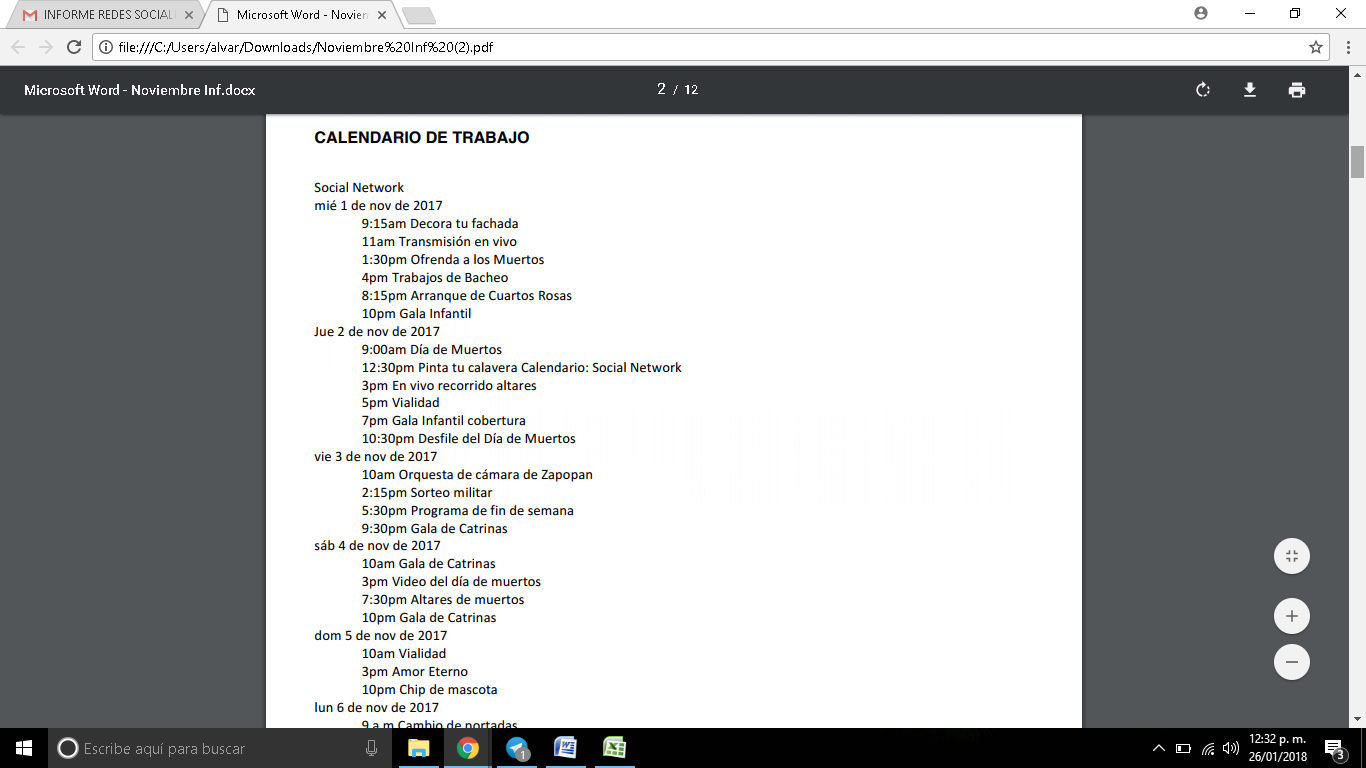 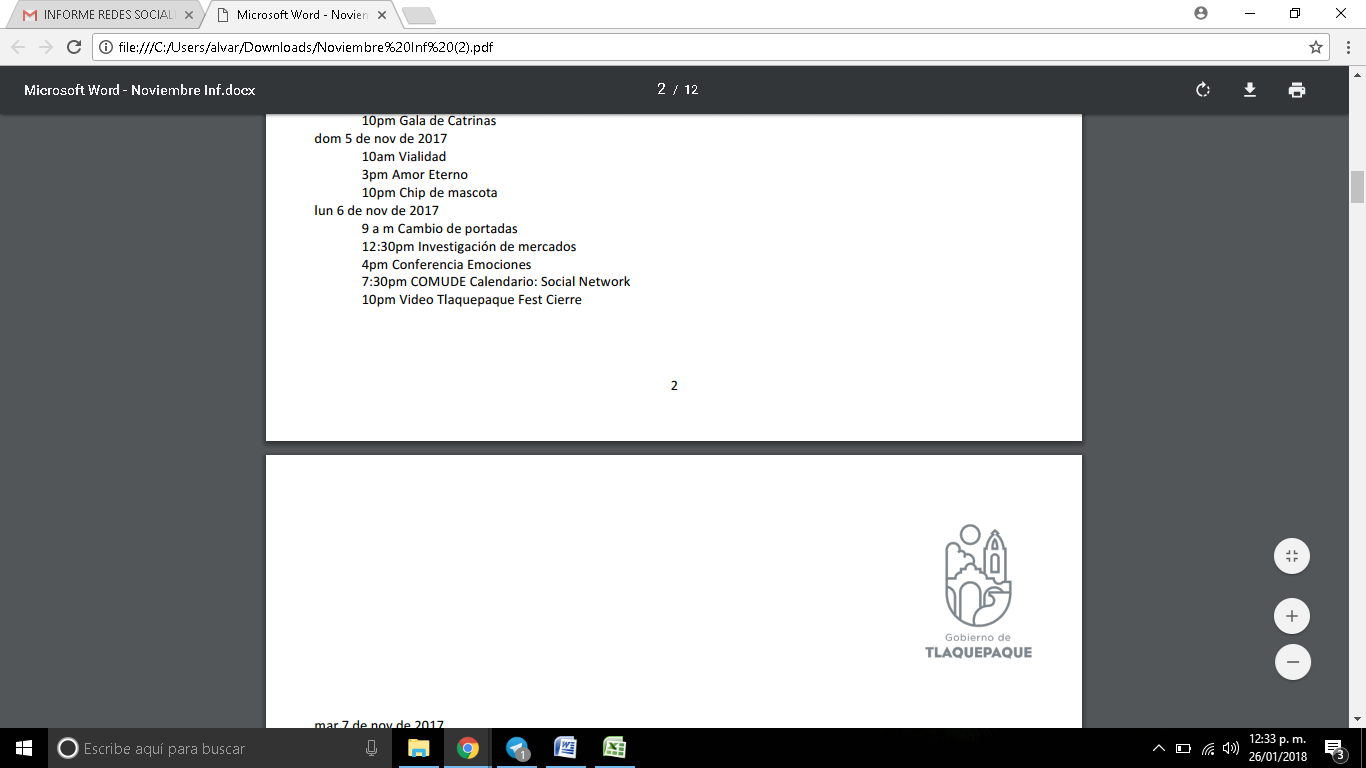 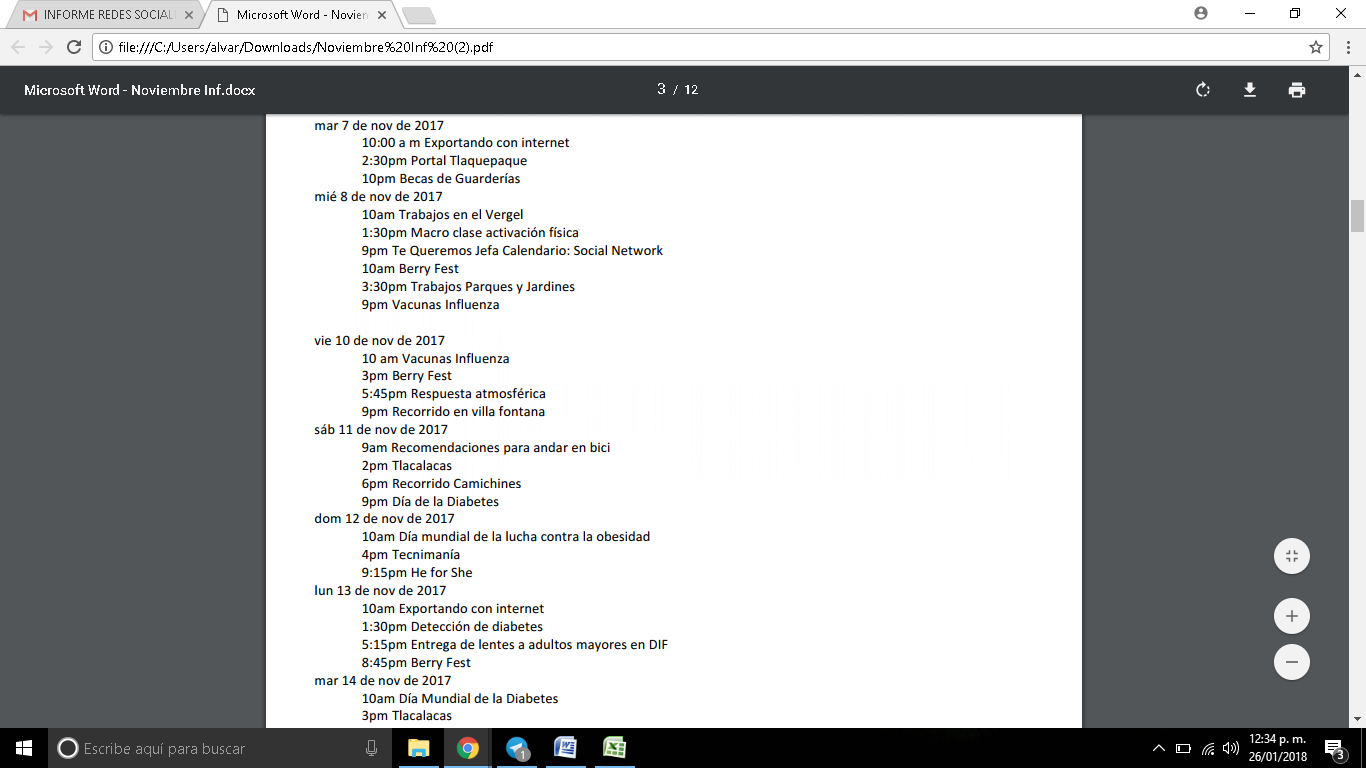 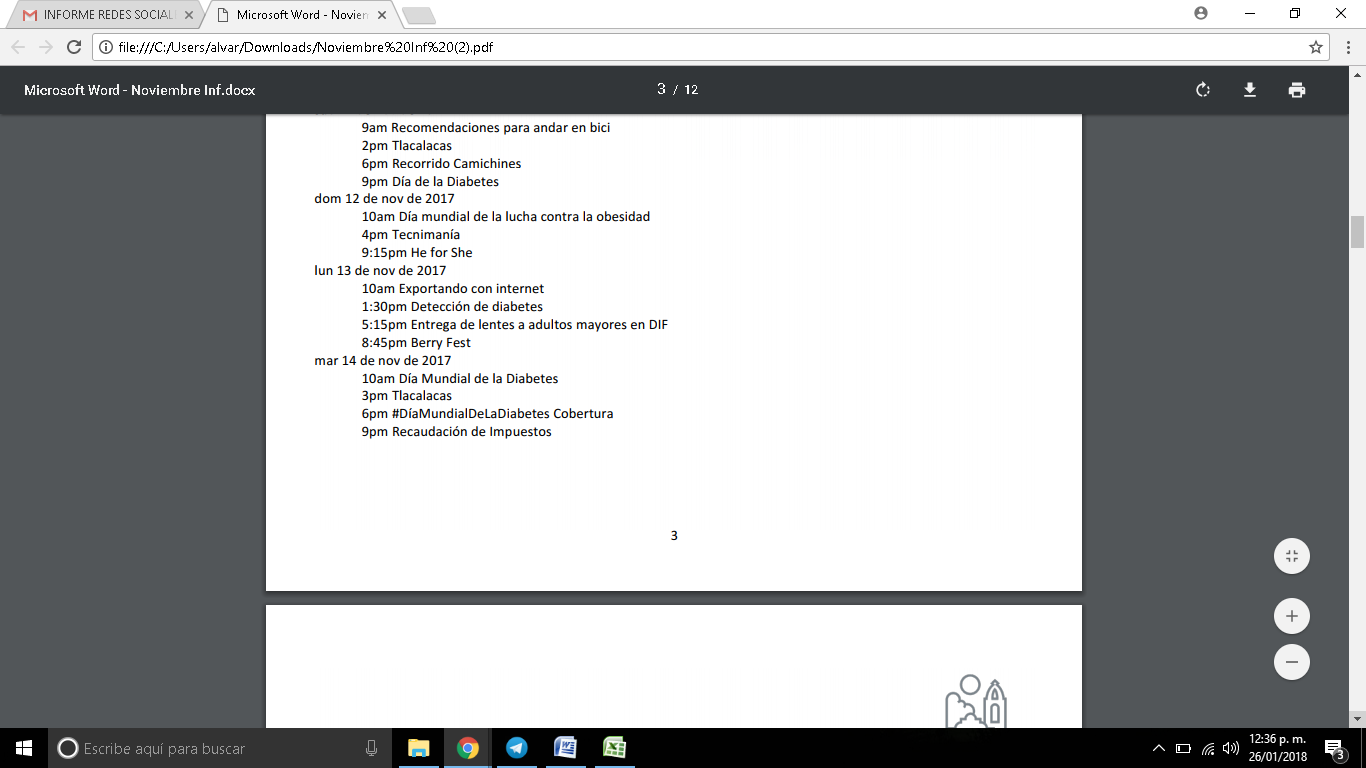 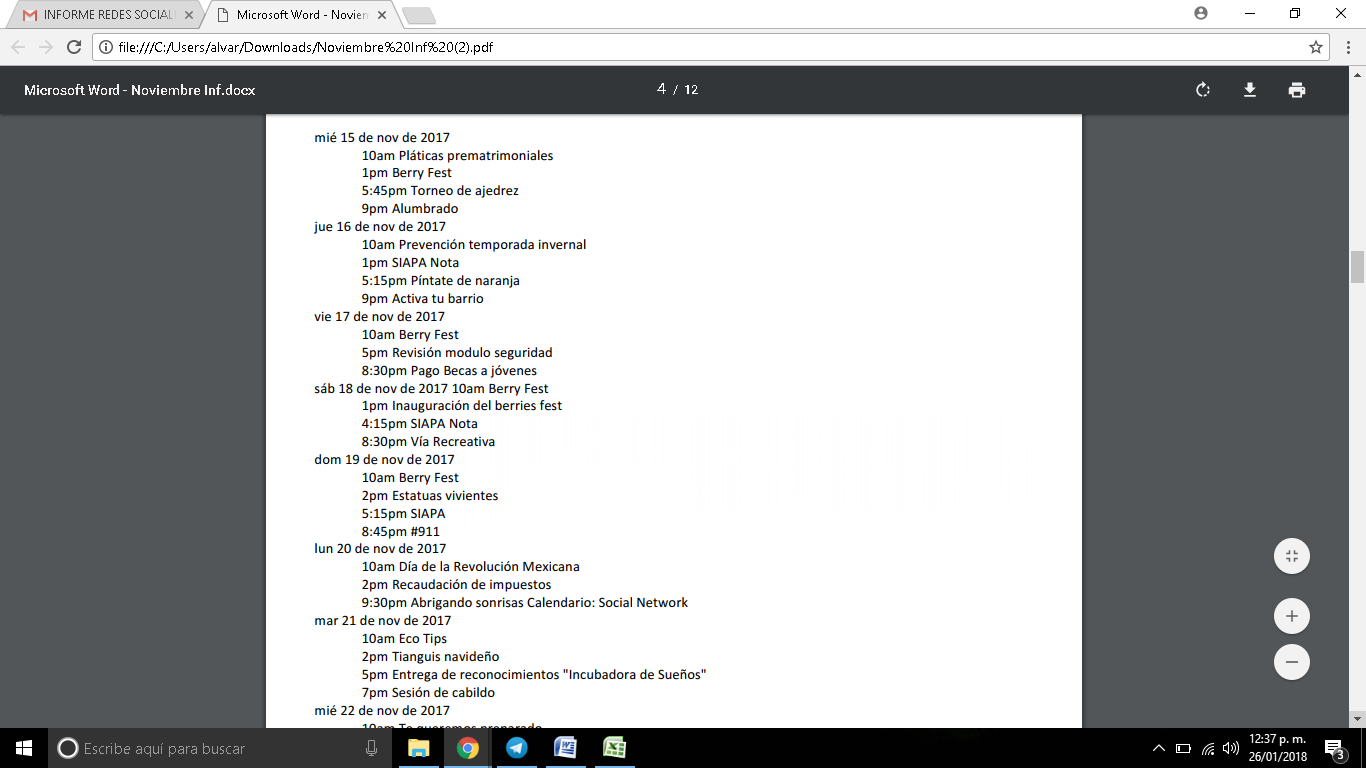 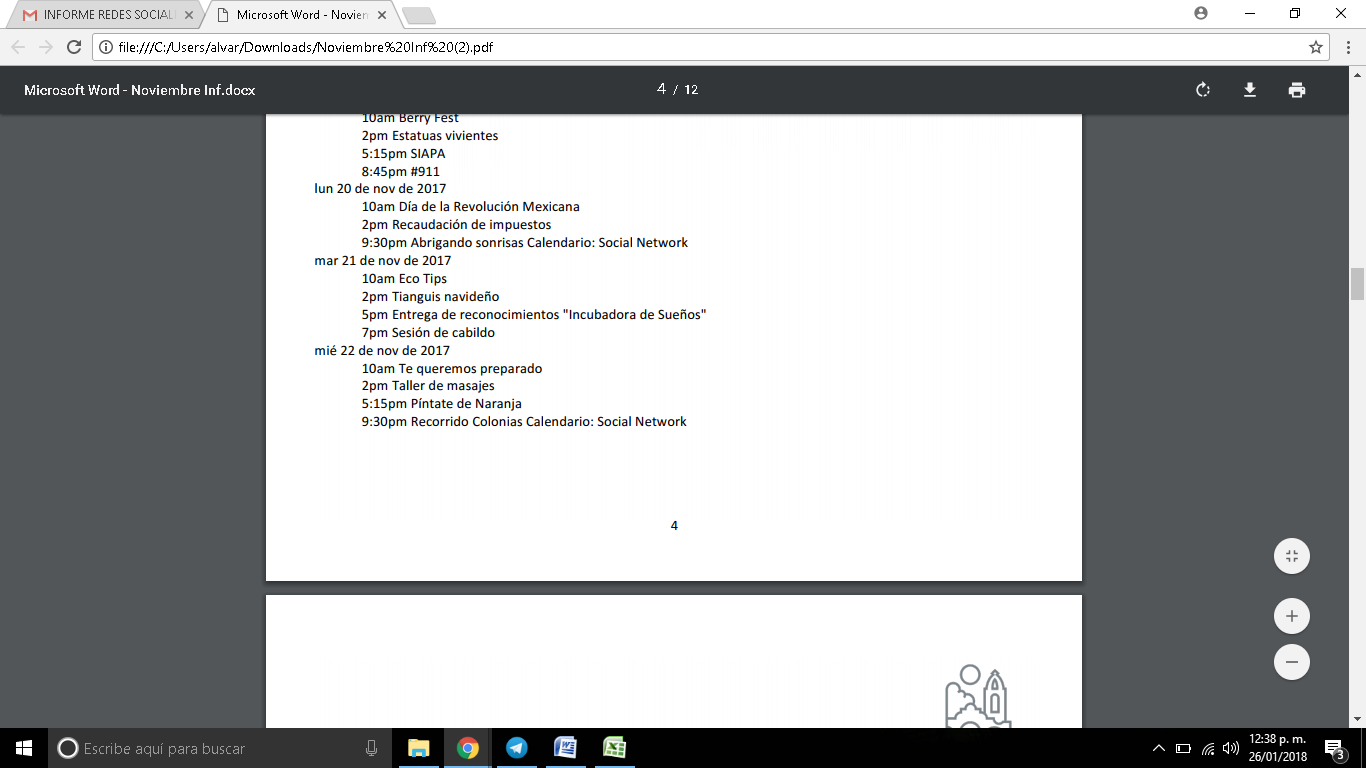 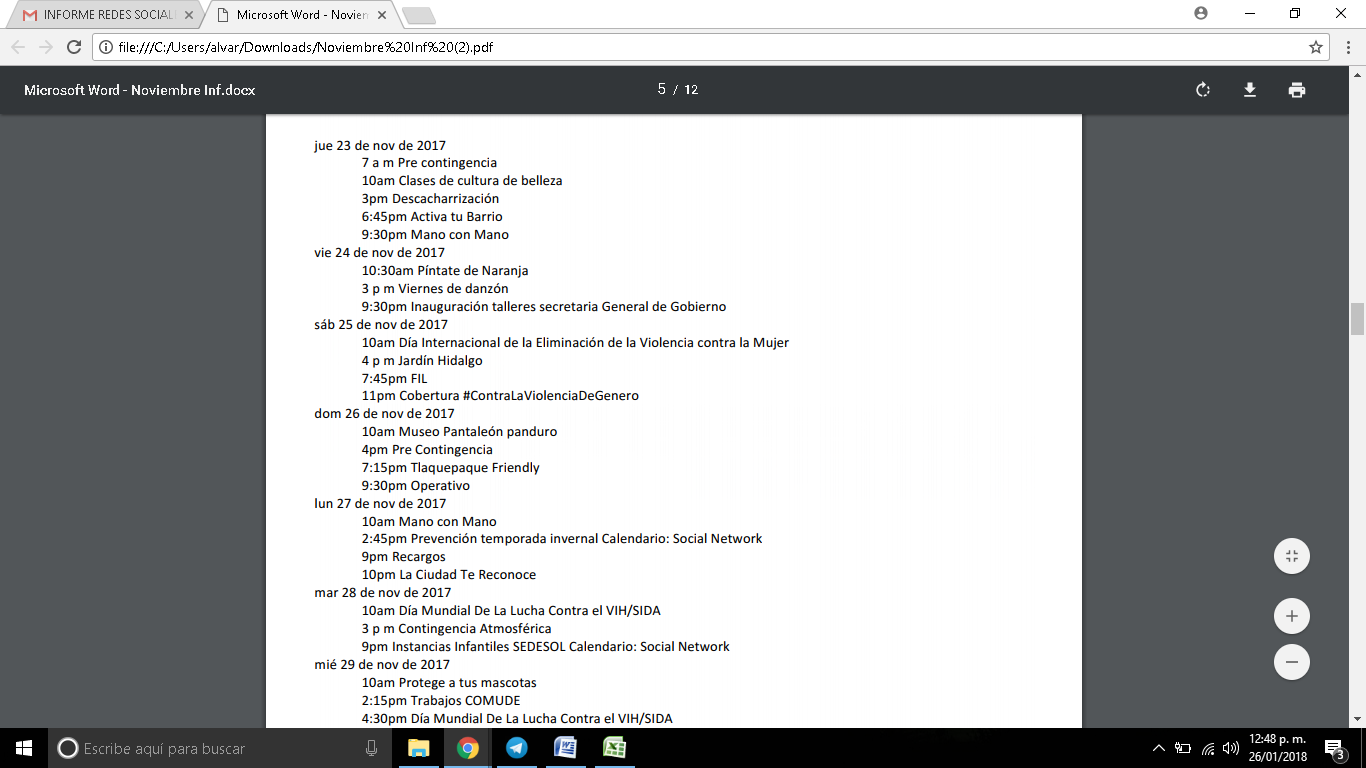 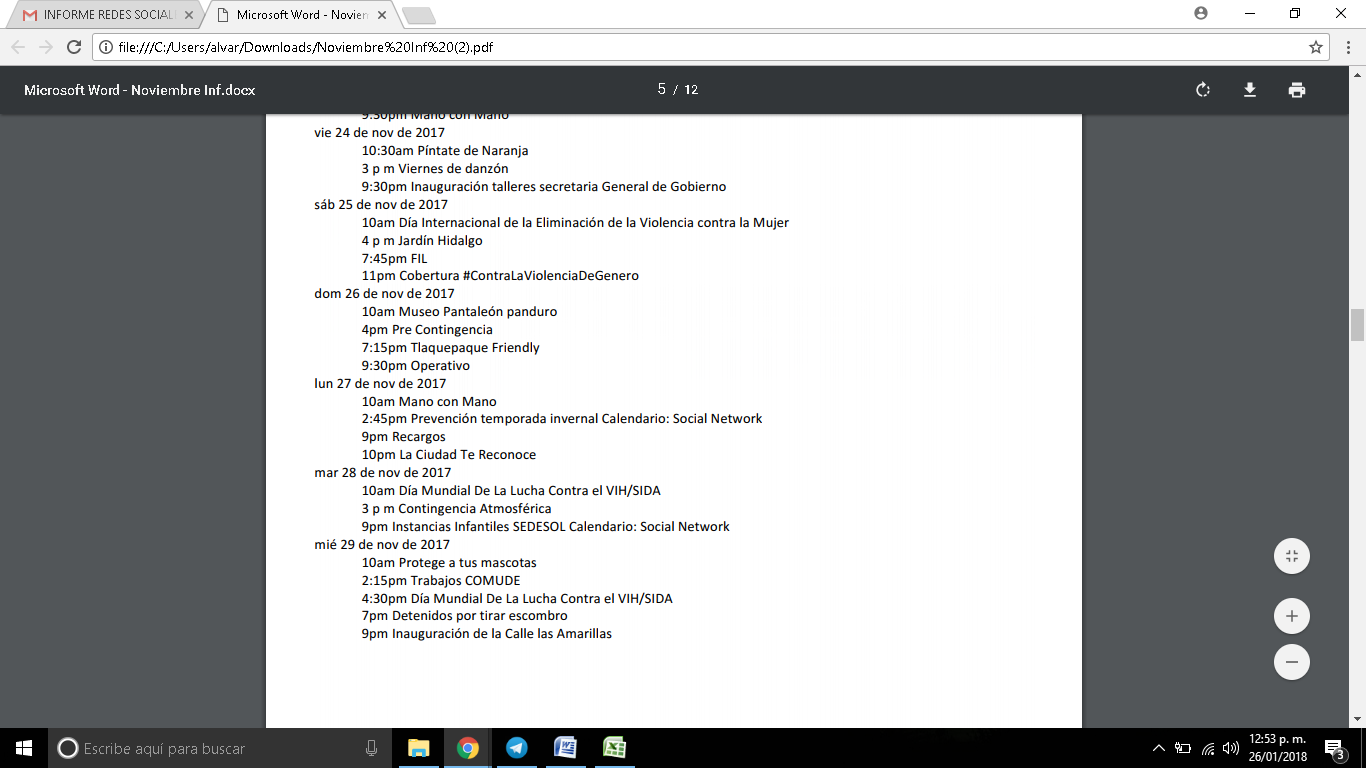 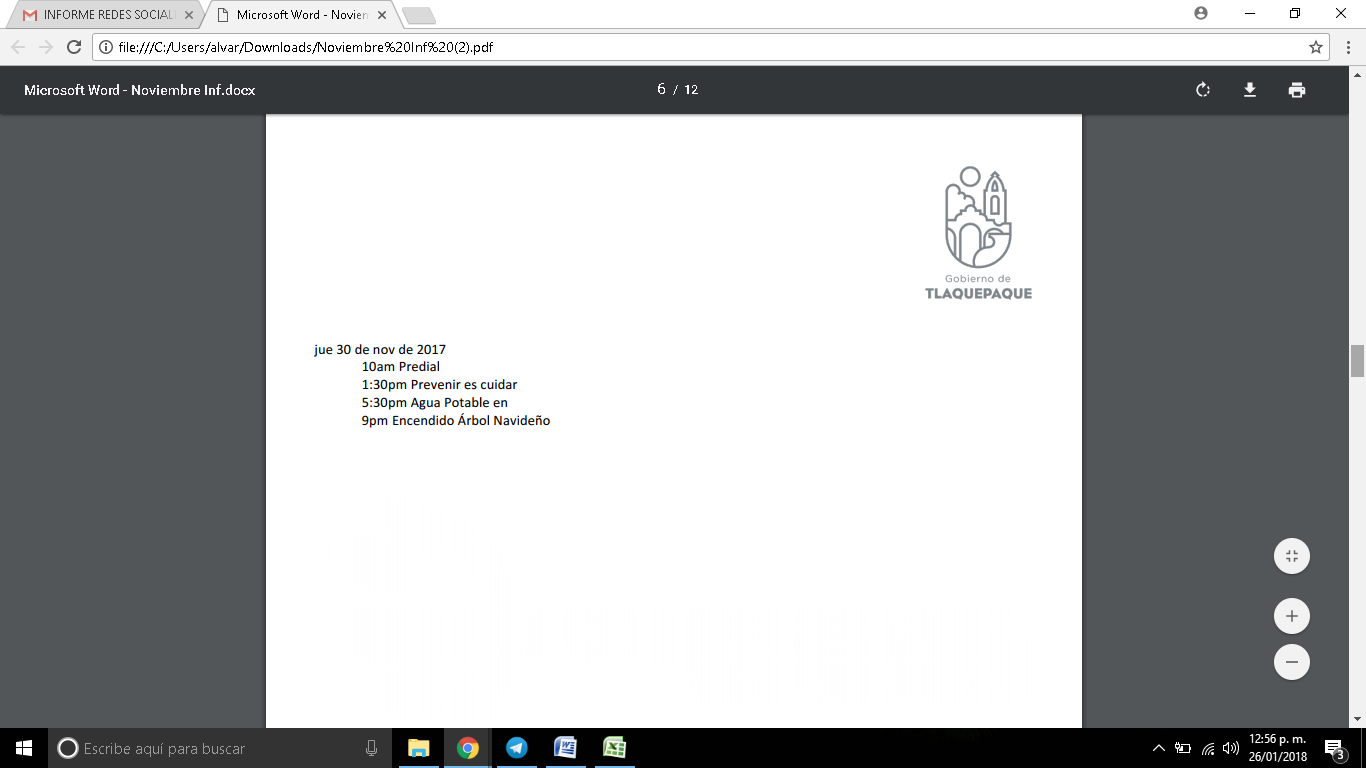 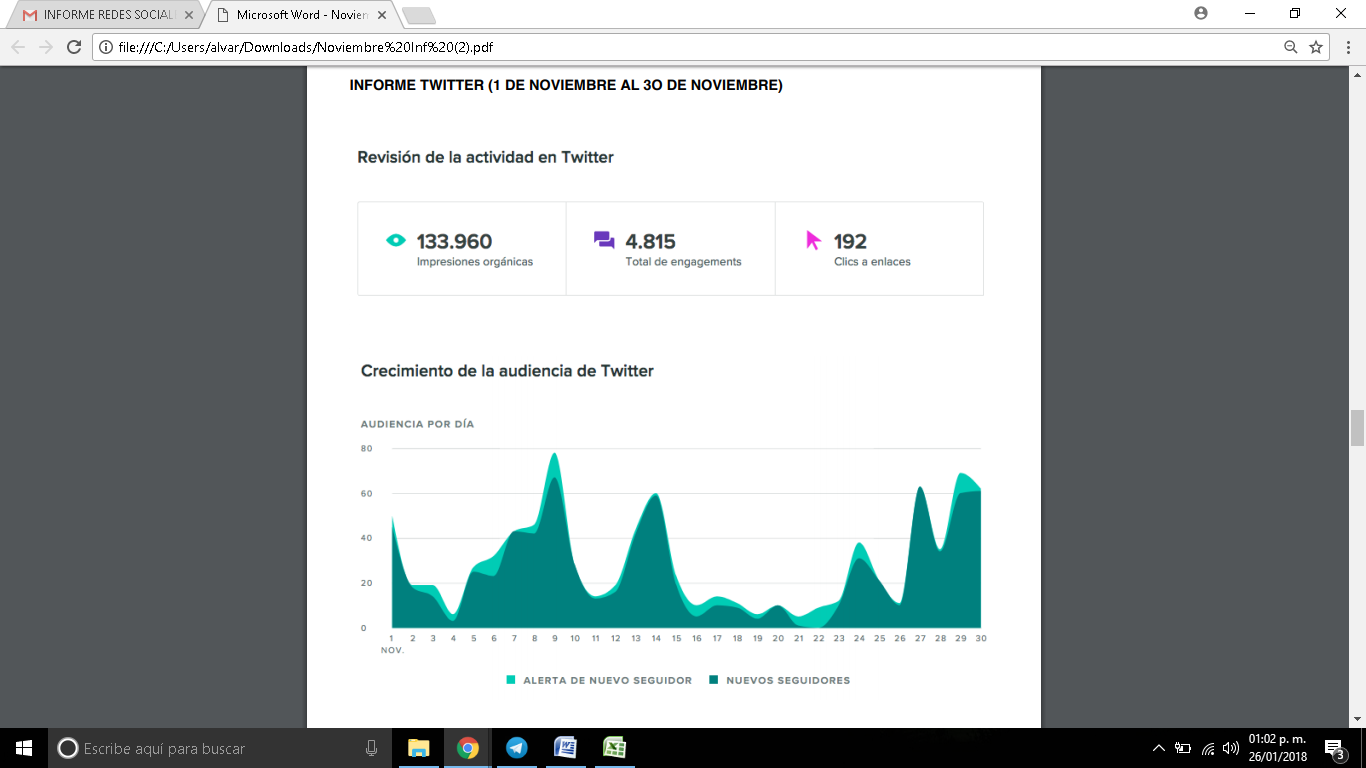 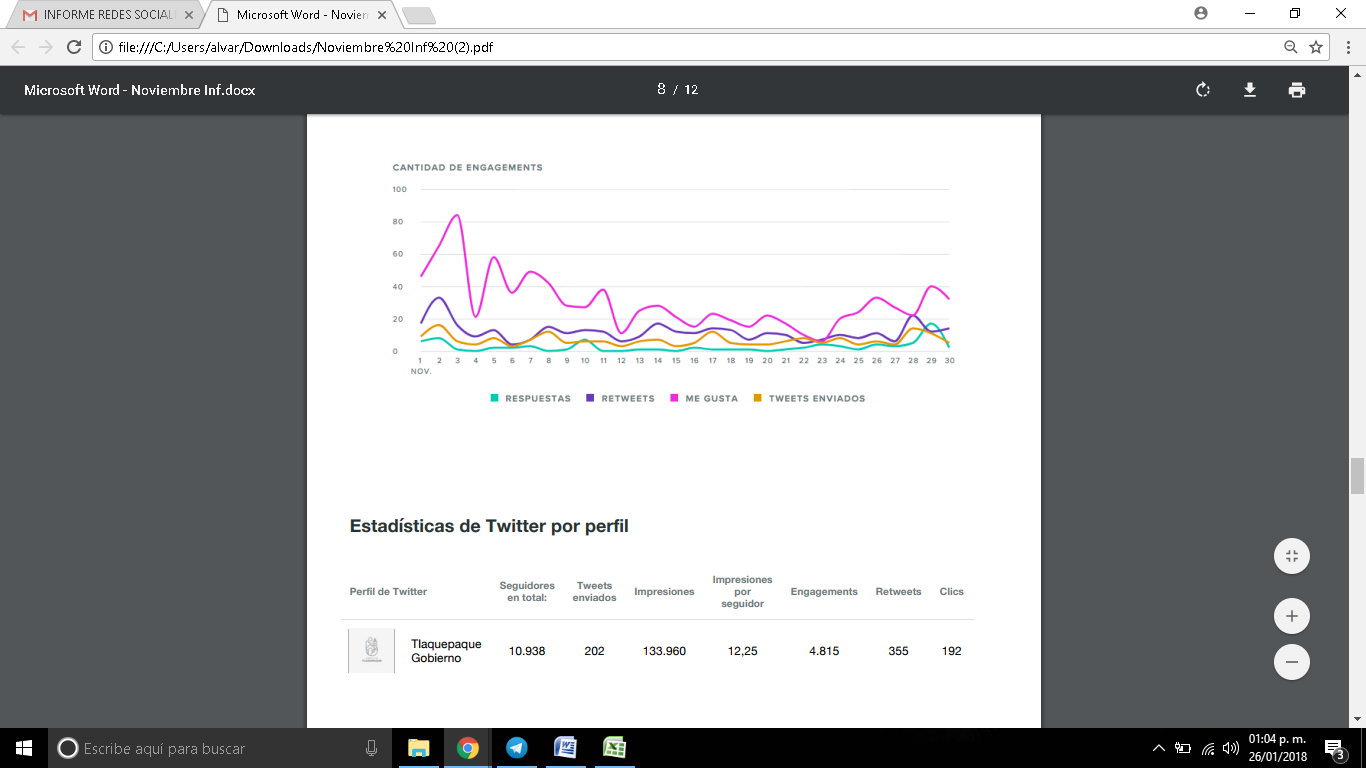 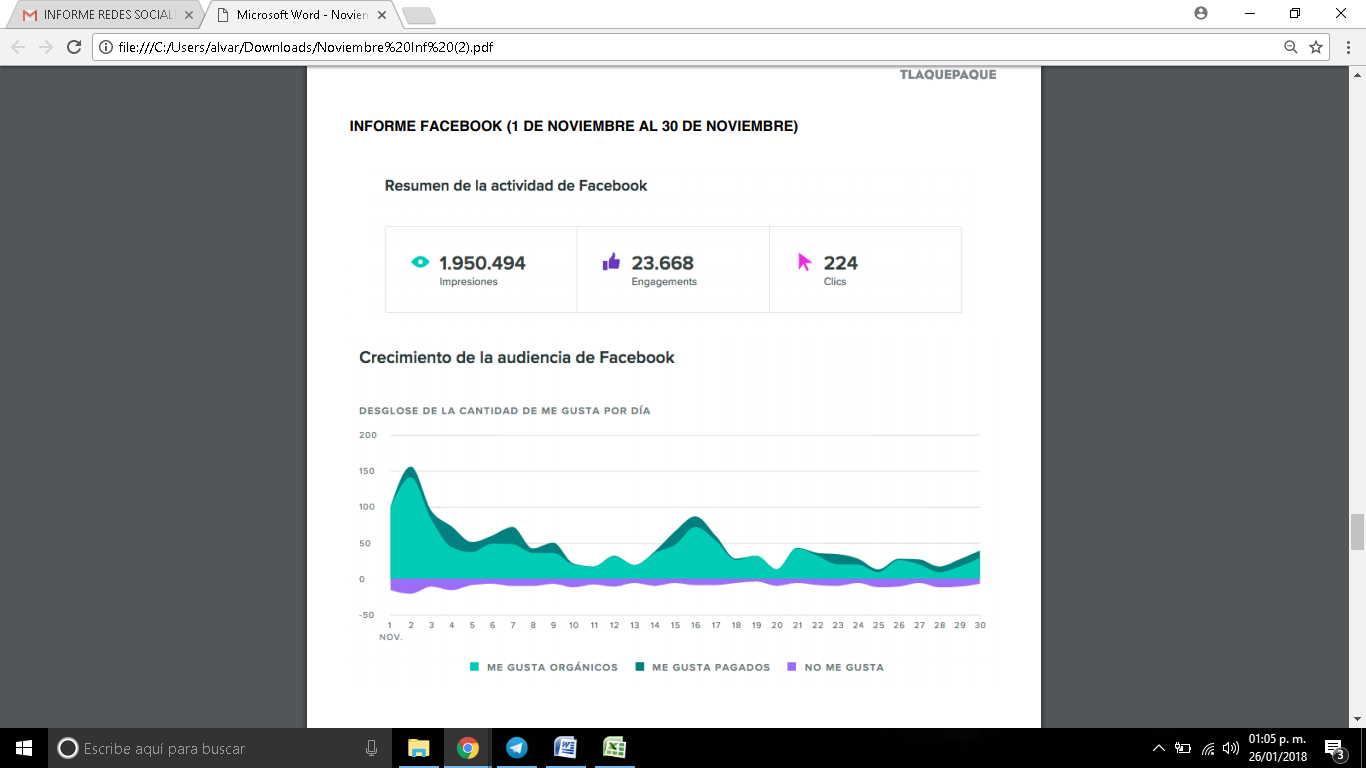 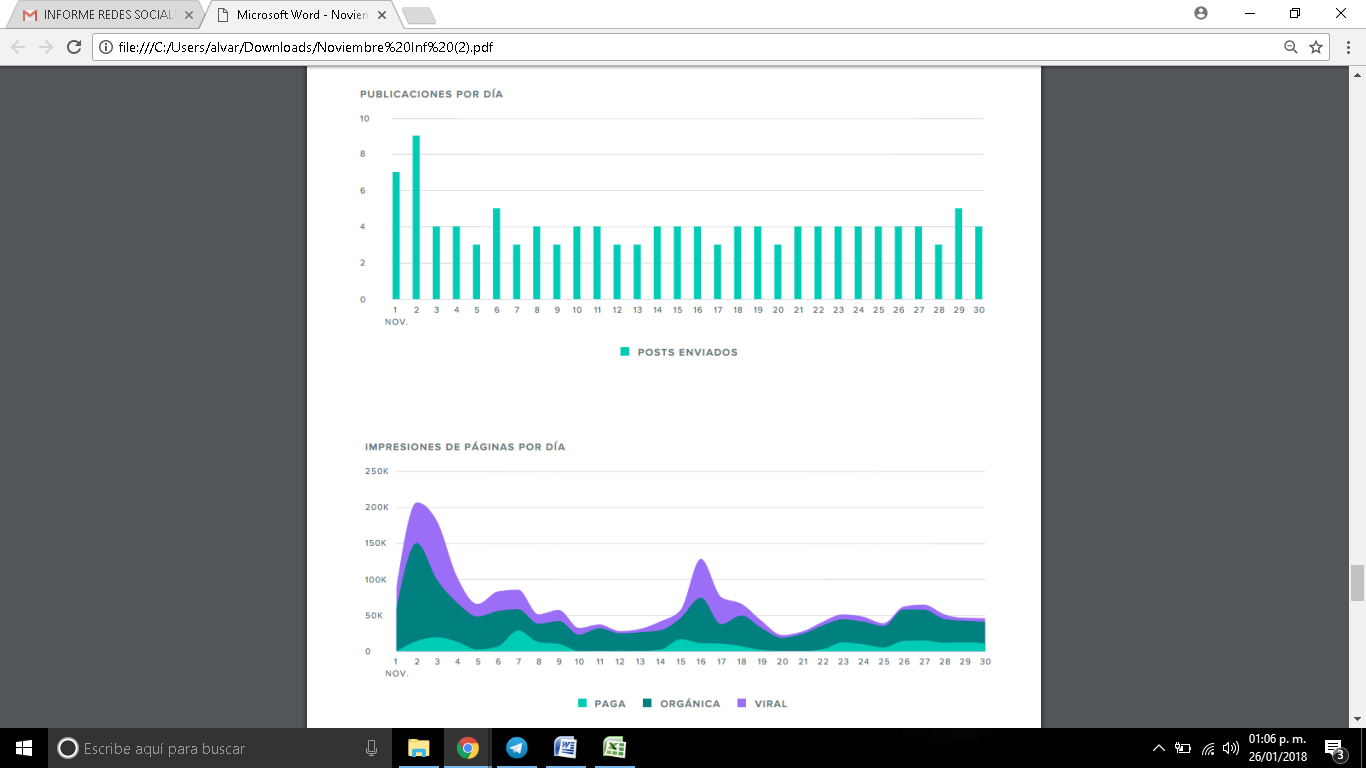 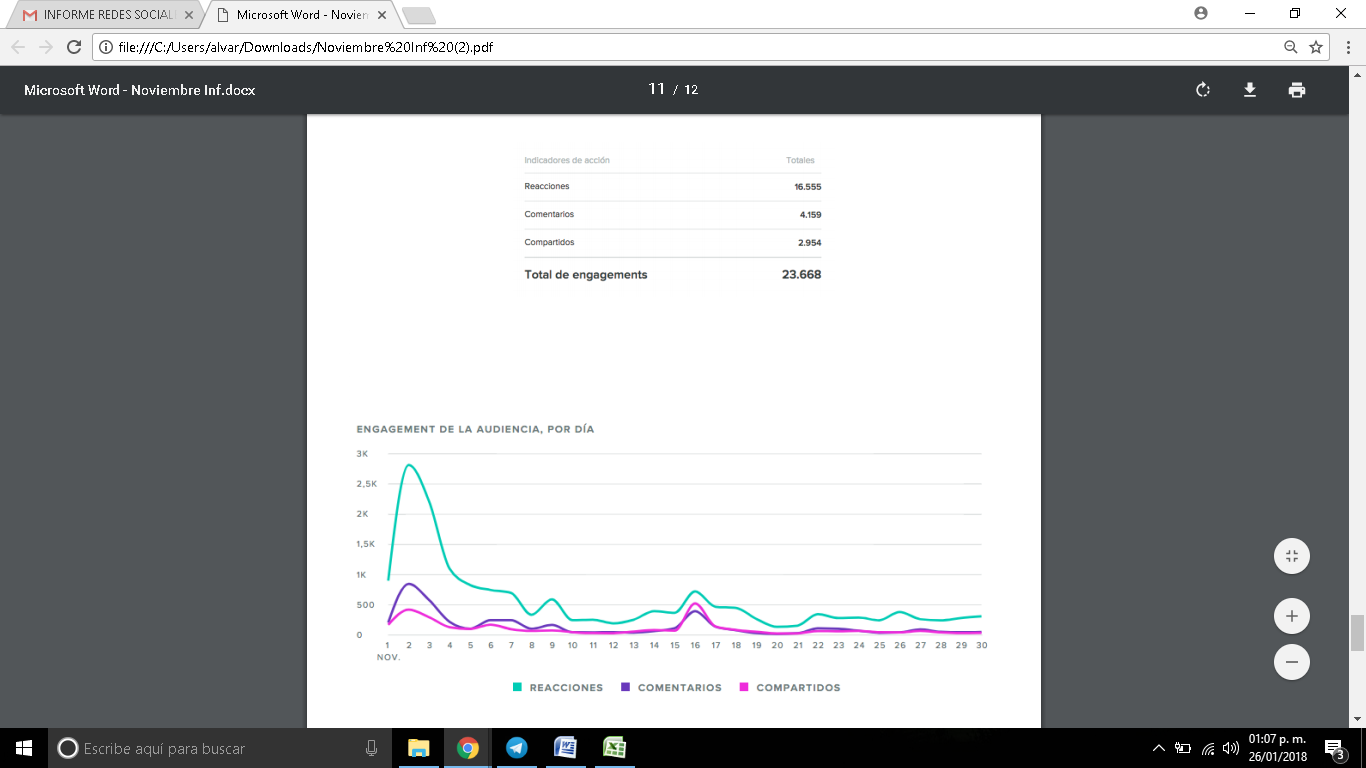 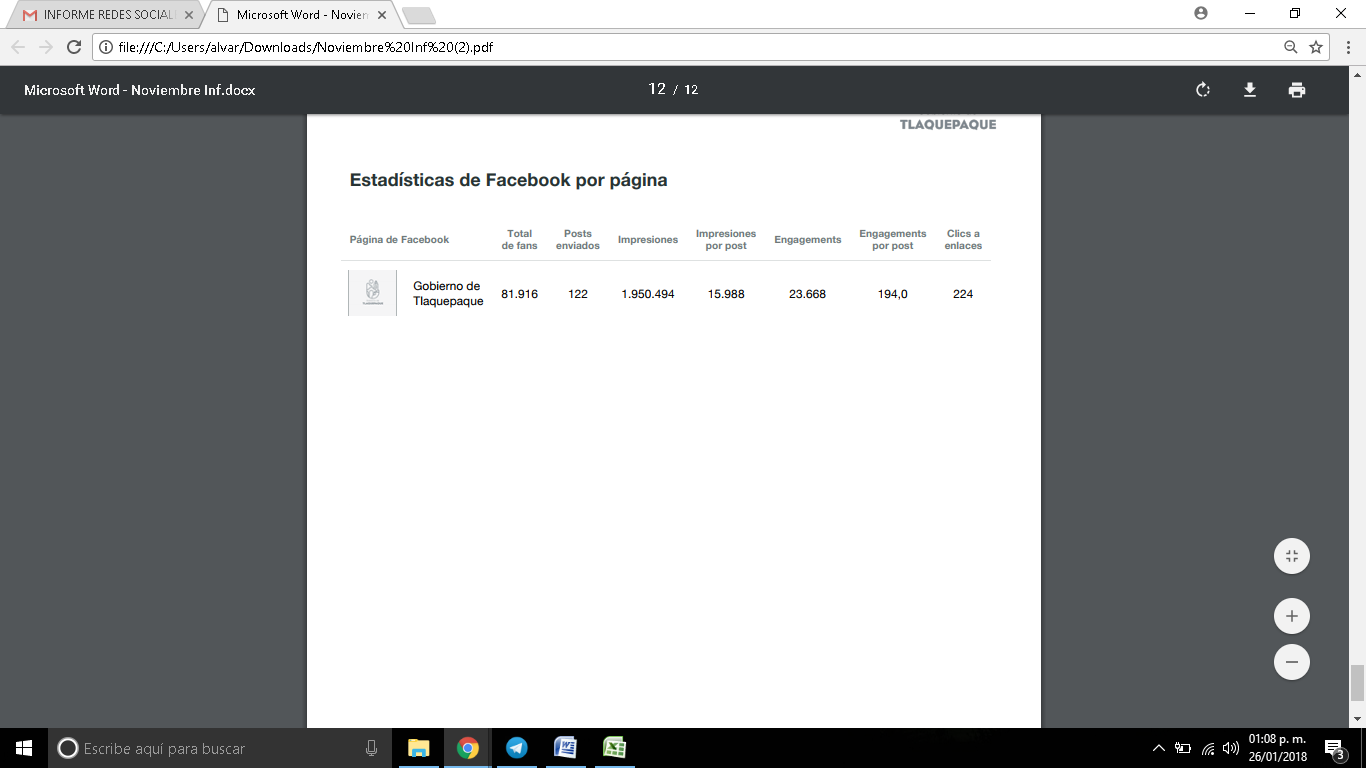 VIDEOS NOVIEMBRE 2017VIDEOS NOVIEMBRE 201701/11/2017 Aspectos TLACALACA 201702/11/2017   Festival de Muertos -Aspectos- panteón  02/11/2017  TLACALACA- Mercedes Medina- pirotécnia03/11/2017 Gala de Catrinas- aspectos de gente05/11/2017 Festival de Muertos- clausura08/11/2017 Entrega de apoyos TE QUEREMOS JEFA10/11/2017 Recorrido de obras   Los Olivos-calle- empedrado- DIF10/11/2017 Villa Fontana- plumas de acceso13/11/2017 Entrega de lentes DIF14/11/2017Aspectos Servicios Médicos16/11/2017 Aspectos Museo Pantaleón Panduro16/11/2017Aspectos escuela de Artes Plásticas 17/11/2017  Entrega de apoyos TE QUEREMOS PREPARADO21/11/2017 Entrega de reconocimientos para las participantes en incubadora de sueños - INMUJERES21/11/2017 Sesión de Ayuntamiento22/11/2017 Gira varias obras-25/11/2017  Día NaranjaINFORME MENSUAL DE NOTAS PUBLICADAS EN LOS DIFERENTES MEDIOS DE COMUNICACIÓN. INFORME MENSUAL DE NOTAS PUBLICADAS EN LOS DIFERENTES MEDIOS DE COMUNICACIÓN. INFORME MENSUAL DE NOTAS PUBLICADAS EN LOS DIFERENTES MEDIOS DE COMUNICACIÓN. INFORME MENSUAL DE NOTAS PUBLICADAS EN LOS DIFERENTES MEDIOS DE COMUNICACIÓN. INFORME MENSUAL DE NOTAS PUBLICADAS EN LOS DIFERENTES MEDIOS DE COMUNICACIÓN. INFORME MENSUAL DE NOTAS PUBLICADAS EN LOS DIFERENTES MEDIOS DE COMUNICACIÓN. NOTAS DEL MES DE NOVIEMBRE DE  2017NOTAS DEL MES DE NOVIEMBRE DE  2017NOTAS DEL MES DE NOVIEMBRE DE  2017TOTAL DE NOTAS PUBLICADAS:TOTAL DE NOTAS PUBLICADAS:251DE LAS CUALES FUERON:DE LAS CUALES FUERON:DE LAS CUALES FUERON:POSITIVAS:122NEGATIVAS:67INFORMATIVA: 62MEDIOPOSITIVANEGATIVAINFORMATIVA TOTALDIARIO 28151457TELEVISA 2113539CANAL 8 203225MURAL16101137EL OCCIDENTAL113115TV AZTECA 874191150 NOTISISTEMA63615EL INFORMADOR5613241070 AM 323891.5 FM 22RADIO DK 123MILENIO112104.3 FM 33101.1 FM 11CONCIENCIA PUBLICA 11TOTAL 1226762251LAS NOTAS PUBLICADAS SON DE LAS DEPENDENCIAS COMO:LAS NOTAS PUBLICADAS SON DE LAS DEPENDENCIAS COMO:LAS NOTAS PUBLICADAS SON DE LAS DEPENDENCIAS COMO:LAS NOTAS PUBLICADAS SON DE LAS DEPENDENCIAS COMO:DEPENDENCIAPOSITIVASNEGATIVASINFORMATIVA TOTALSEGURIDAD PÚBLICA4440791H. AYUNTAMIENTO DE TLQ.2744879SERVICIOS MEDICOS1515CULTURA99PROTECCION CIVIL718FOMENTO DEPORTIVO 55SERVICIOS PUBLICOS459ALCALDESA3328ECOLOGIA35311OBRAS 213CEMENTERIOS112PAVIMENTOS 156TESORERIA 11ASEO PUBLICO 22SALUD ANIMAL11ESTACIONOMETROS 11TOTAL 1226762251Y LOS TEMAS MAS RELEVANTES FUERON:Y LOS TEMAS MAS RELEVANTES FUERON:TEMAPOSITIVA NEGATIVASINFORMATIVA TOTALSEGURIDAD4440791SERVICIOS PUBLICOS279238ZMG 822838APOYOS 88FESTIVAL DE MUERTOS 88DEPORTES55POLITICA43714CANDIDATOS 41014HORARIO DE BARES44CONTAMINACION 35311OBRAS213ARTESANOS 11BACHES 156CEMENTERIOS 11CONVOCATORIA 11FESTEJOS NAVIDEÑOS 11CREMATORIO 11LINEA 3 123PARQUIMETROS 11CERRO 411CICLOVIA 11TOTAL 1226762251